Załącznik nr 25Wzór nr 1PROTOKÓŁ z przebiegu prac Zespołu Oceniającegopowołanego przez Lubuskiego Kuratora Oświatydo rozpatrzenia wniosku o ponowne ustalenie oceny pracy………………………………        dyrektora:  ………………………………….……………          (imię i nazwisko)                                                                   (nazwa szkoły lub placówki)Skład Zespołu Oceniającego:………………………….. – przedstawiciel organu sprawującego nadzór pedagogiczny – przewodniczący zespołu;………………………….. – przedstawiciel organu prowadzącego;………………………….. – przedstawiciel rodziców wchodzących w skład rady szkoły/ przedstawiciel rady rodziców;………………………….. – doradca metodyczny/ nauczyciel-konsultant;………………………….. – przedstawiciel uczelni sprawującej opiekę naukowo-dydaktyczną nad kolegium;………………………….. – przedstawiciel rady programowej kolegium;………………………….. – przedstawiciel zakładowej organizacji związkowej.Przebieg prac Zespołu:  ……………………………………………………………………………………………………………………………………………………………………………………………………………………………………………………………………………………………………………………………………………………………………………………………………………………………………………………………………………………………………………Na tym posiedzenie zakończono.Podpisy członków Zespołu Oceniającego:1...............................................................                 2……………………………………….… 3……………………………………….                   4.................................................................5..............................................................                                                                                                                 …………………………….                                                                                                             (miejscowość, data)Wzór nr 2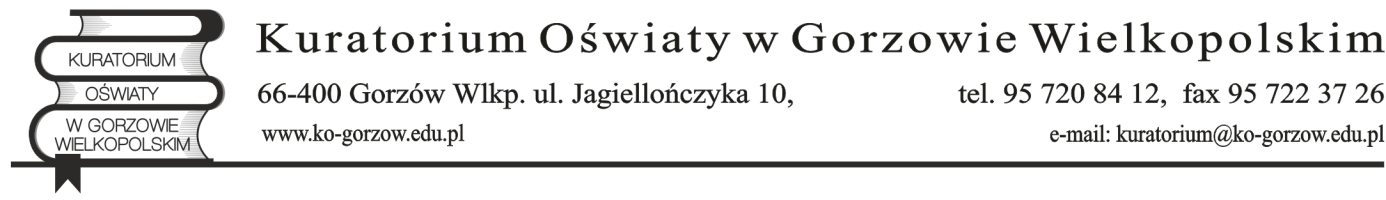 Znak: KO.II.5535.xx.20xx.XX			Gorzów Wielkopolski, …………………..Sprawa: ocena pracy dyrektora szkołyROZSTRZYGNIĘCIENa podstawie art 6a ust. 10a ustawy z dnia 26 stycznia 1982 r. – Karta Nauczyciela (Dz. U. z 2021 r. poz. 1762, z późn. zm.), w związku ze złożonym wnioskiem o dokonanie ponownej oceny pracyPani/Pana*....			.			(imię i nazwisko)dyrektora 							,(nazwa szkoły/placówki)zespół oceniający, powołany zarządzeniem Lubuskiego Kuratora Oświaty nr … z dnia ……., podjął w dniu …….. następujące rozstrzygniecie:……………………………………………………………………………………………………………………………………………………………………………………………………………………………………………………………………………………………………………………………………………………………………………………………………………………………………………………………………………………………………………Uzasadnienie:……………………………………………………………………………………………………………………………………………………………………………………………………………………………………………………………………………………………………………………………………………………………………………………………………………………………………………………………………………………………………………* Wpisać właściwe...............................................................(podpis przewodniczącego zespołu oceniającego)